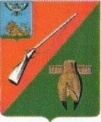 УПРАВЛЕНИЕ ОБРАЗОВАНИЯадминистрации Старооскольского городского округа Белгородской областиПРИКАЗ« 21 » апреля 2017 года                                                                                      №522 Во исполнение приказа управления образования администрации Старооскольского городского округа от 16 марта 2017 года № 284 «О подготовке к XIII областному слету дружин юных пожарных» в период с 22 по 23 марта 2017 года проведен муниципальный этап областной выставки-конкурса детско-юношеского творчества по пожарной безопасности «Неопалимая Купина» (далее – Выставка-конкурс).В Выставке-конкурсе приняли участие обучающиеся МБОУ «Основная общеобразовательная школа №2», МАОУ «ОК «Лицей №3», МБОУ «Средняя общеобразовательная школа №5 с углубленным изучением отдельных предметов», МБОУ «Основная общеобразовательная школа №9», МБОУ «Средняя общеобразовательная школа №12 с углубленным изучением отдельных предметов», МБОУ «Основная общеобразовательная школа №15», МБОУ «Средняя общеобразовательная школа №16 с углубленным изучением отдельных предметов», МБОУ «Гимназия №18», МАОУ «Средняя школа №19 – корпус кадет «Виктория», МБОУ «Средняя общеобразовательная школа №20 с углубленным изучением отдельных предметов», МАОУ «Средняя общеобразовательная школа №24 с углубленным изучением отдельных предметов», МАОУ «Средняя политехническая школа №33», МБОУ «Средняя общеобразовательная школа №34 с углублённым изучением отдельных предметов», МБОУ «Средняя общеобразовательная Городищенская школа с углублённым изучением отдельных предметов», МБОУ «Основная общеобразовательная Курская школа», МБОУ «Основная общеобразовательная Сорокинская школа», МБОУ «Основная общеобразовательная Каплинская школа», МБУ ДО «Центр детского (юношеского) технического творчества №2», МБУ ДО «Центр дополнительного образования «Перспектива».Выставка-конкурс проводился для двух возрастных категорий (10-13 лет, 14-16 лет) по следующим номинациям: «Художественно-изобразительное творчество», «Декоративно-прикладное творчество», «Технические виды творчества». Конкурсные работы оценивались по следующим критериям: творческий подход к выполнению работы, соответствие заявленной теме, новаторство и оригинальность, высокий уровень мастерства, художественный вкус, техника исполнения, соответствие работы возрасту учащихся, эстетический вид изделия.Члены жюри отметили оригинальное авторское видение, высокий художественный уровень представленных работ, технику и мастерство исполнения. Кроме того, отмечены недостатки: часть работ не отличается оригинальностью композиций, не соответствует требованиям заявленной номинации.На основании вышеизложенногоп р и к а з ы в а ю:	1. Утвердить итоги проведения Выставки-конкурса (прилагаются).2. Наградить грамотами управления образования администрации Старооскольского городского округа победителей и призеров Выставки-конкурса.3. Руководителям образовательных организаций Старооскольского городского округа: 3.1. Обсудить итоги проведения Выставки-конкурса в педагогических коллективах. 3.2. Продолжить работу в образовательных организациях по развитию и популяризации Всероссийского общественного детско-юношеского движения «Юный пожарный».3.3. Учесть результаты участия в Выставке-конкурсе при распределении стимулирующей части фонда оплаты труда педагогов. 	4. Контроль за исполнением данного приказа возложить на начальника отдела общего образования И.Н. Брежневу И. о. начальник управления образованияадминистрации Старооскольского городского округа                                                           		        И.Г. УшаковаЕ.И. Короденко22-67-75О.В. Чаркина242072Утверждены приказом управления образования администрации Старооскольского городского округаот « 21 » апреля 2017г. №522Итоги проведения муниципального этапа областной Выставки-конкурса детско-юношеского творчества по пожарной безопасности «Неопалимая Купина»Номинация «Художественно-изобразительное творчество»Возрастная категория 10-13 летВозрастная категория 14-16 летНоминация «Декоративно-прикладное творчество»Возрастная категория 10-13 летВозрастная категория 14-16 летНоминация «Технические виды творчества»Возрастная категория 10-13 летСистема распределения мест: 1 место -  30.0 баллов; 2 место: 29.9 баллов – 25.0 баллов; 3 место: 24.9 баллов – 20.0 баллов; участник: 19.9 баллов и менееОб итогах проведения муниципального этапа областной выставки-конкурса детско-юношеского творчества по пожарной безопасности «Неопалимая Купина»№ п/пФ.И. автораОбразовательная организацияФ.И.О. педагога, должностьКритерии оценкиКритерии оценкиКритерии оценкиКритерии оценкиКритерии оценкиКритерии оценкиИтого балловМесто№ п/пФ.И. автораОбразовательная организацияФ.И.О. педагога, должностьТворческий подход к выполнению работыСоответствие заявленной темеНоваторство и оригинальностьУровень мастерства, художественный вкус, техника исполнения Соответствие работы возрасту учащихся Эстетический вид изделия (оформление изделия) Итого балловМесто1Дубровская Дарья МБОУ «ООШ №15»Волобуева Елена Николаевна, учитель изобразительного искусства555555301 2Елизарьева Екатерина МАОУ «СПШ №33»Епанчина Марина Геннадьевна, учитель изобразительного искусства5555553013Зарубина Анастасия МБУ ДО «ЦДО «Перспектива»Пчелкина Надежда Анатольевна, педагог дополнительного образования55555530 1 4Круглов Александр МБОУ «СОШ №5 с УИОП»Орлюк Маргарита Александровна, учитель изобразительного искусства5555553015Крынина Александра МБУ «СО Городищенская школа с УИОП»Шабанова Ольга Ивановна, учитель начальных классов5555553016Мищенко Анастасия МБУ ДО «ЦДО «Перспектива»Орлова Наталия Владимировна, педагог дополнительного образования555555301 7Сумина Полина МБОУ «СОШ №5 с УИОП»Романова Елена Владимировна, учитель технологии555555301 8Хименец ИлянаМБОУ «Гимназия №18»Гладких Ольга Витальевна, педагог дополнительного образования555555301 9Рангаева Екатерина МАОУ «СОШ №24 с УИОП»Базелеев Андрей Васильевич, учитель технологии555554292 10Анисимов Алексей МБОУ «СОШ №34 с УИОП»Бессараб Ольга Петровна, учитель начальных классов4,754,244,5527,4212Тынянская Вероника МБОУ «Гимназия №18»Ряполова Людмила Юрьевна, учитель изобразительного искусства54,744,54527,2211Заставина Милана МБОУ «СОШ №5 с УИОП»Орлюк Маргарита Александровна, учитель изобразительного искусства554,74,743,727,1213Таранцова Варвара МБУ ДО «ЦДО «Перспектива»Пешкова Евгения Владимировна, педагог дополнительного образования4,74,744,24,5426,12 14Ананичев Павел МБОУ «Курская ООШ»Соколова Ольга Николаевна, педагог дополнительного образования4,24,74,23,75425,8215Колод Семен МБУ ДО «ЦДО «Перспектива»Марущенко Маргарита Николаевна, педагог дополнительного образования4443,74423,7316Павлова Диана МБОУ «СОШ №34 с УИОП»Павлова Нина Михайловна, учитель начальных классов44,23,23,54,54,223,6317Ансимов Роман МБОУ «СОШ №20 с УИОП»Назарова Ирина Рафаиловна, учитель изобразительного искусства3,74,243,73,7423,3318Дехтенко Юлиана МБУ ДО «ЦДО «Перспектива»Пешкова Евгения Владимировна, педагог дополнительного образования44,24,233,7423,13 19Русанова Каролина МБУ ДО «ЦДО «Перспектива»Пешкова Евгения Владимировна, педагог дополнительного образования43,743,24422,9320Полякова Дарья МБУ ДО «ЦДО «Перспектива»Марущенко Маргарита Николаевна, педагог дополнительного образования443,73,73,73,522,6321Никитин Никита МАОУ «СПШ №33»Ананко Ольга Николаевна, учитель английского языка3,543342,720,2322Шебеличенко Яна МБОУ «СОШ №16 с УИОП»Гребцова Нина Ивановна, учитель начальных классов3,543342,720,2323Крыгина Полина МБОУ «СОШ №34 с УИОП»Ляхова Ольга Викторовна, учитель начальных классов3,543342,720,2324Дерусова Ксения МБОУ «СОШ №34 с УИОП»Савельева Елена Николаевна, учитель начальных классов3,243,23,23,23,220325Лунева Полина МБОУ «СОШ №34 с УИОП»Савельева Елена Николаевна, учитель начальных классов3,343342,720326Норкина Эмилия МБОУ «Гимназия №18»Проскурина Инна Ивановна, учитель начальных классов3,53,732,73,53,219,6участник27Беляева Вера МБУ ДО «ЦДО «Перспектива»Пешкова Евгения Владимировна, педагог дополнительного образования3,23,53,23,23,23,219,5участник28Кривошеева Анастасия МБОУ «ООШ №2»Швец Ирина Николаевна, учитель начальных классов43,72,72,73,23,219,5участник29Прокопец Кира МБОУ «СОШ №34 с УИОП»Савельева Елена Николаевна, учитель начальных классов3,53,23,22,73,73,219,5участник30Сидоренко Артем МБОУ «ООШ №9»Парфенова Татьяна Юрьевна,учитель начальных классов33,72,533,73,519,4участник31Язева Анжелика МБОУ «СОШ №34 с УИОП»Павлова Нина Михайловна, учитель начальных классов3,24333,72,519,4участник32Сушкова Виктория МБОУ «СОШ №34 с УИОП»Савельева Елена Николаевна, учительначальных классов3,23,7333,72,719,3участник33Прахова Татьяна МАОУ «СПШ №33»Ананко Ольга Николаевна, учитель английского языка342,72,73,73,219,3участник34Хлопонина Софья МБОУ «СОШ №12 с УИОП»Гончарова Алла Викторовна, учитель начальных классов33,72,73,23,7319,3участник35Бибикова Полина МБОУ «СОШ №34 с УИОП»Ляхова Ольга Викторовна, учитель начальных классов3,73,72,72,73,23,219,2участник36Гладкова Дарья МБОУ «ООШ №9»Парфенова Татьяна Юрьевна,учитель начальных классов2,74333,5319,2участник37Колоссов Захар МБОУ «Гимназия №18»Проскурина Инна Ивановна, учитель начальных классов342,73,23,52,719,1участник38Бекова Камилла МБОУ «СОШ №12 с УИОП»Гончарова Алла Викторовна, учитель начальных классов3,242,733,2319,1участник39Толканев Александр МБОУ «СОШ №12 с УИОП»Гончарова Алла Викторовна, учитель начальных классов342,733,52,718,9участник40Мокрицкий Кирилл МБОУ «СОШ №12 с УИОП»Тимирова Надежда Ивановна, учитель начальных классов3,23,72,52,73,7318,8участник41Теплова Милена МАОУ «СШ №19 – корпус кадет «Виктория»Попова Ирина Ивановна, учитель русского языка и литературы3,23,72,533,72,718,8участник42Колупаева Анастасия МБОУ «СОШ №34 с УИОП»Попова Валентина Николаевна, учитель начальных классов342,52,73,23,218,6участник43Бирючинских Олег МБОУ «СОШ №12 с УИОП»Ловцова Марина Вячеславовна, учитель начальных классов342,7332,718,4участник44Гринько Карина МБОУ «ООШ №9»Парфенова Татьяна Юрьевна,учитель начальных классов2,742,733318,4участник45Лапкина Ксения МБОУ «СОШ №34 с УИОП»Павлова Нина Михайловна, учитель начальных классов33,532,733,218,4участник46Гончарова КамилаМБОУ «СОШ №16 с УИОП»Гребцова Нина Ивановна, учитель начальных классов2,73,22,73,53,52,718,3участник47Агапова Екатерина МАОУ «СОШ №24 с УИОП»Глызина Марина Михайловна, учитель изобразительного искусства33,72,72,73,2318,3участник48Шелушинина МарияМБУ ДО «ЦДО «Перспектива»Елизарьева Наталья Владимировна, педагог дополнительного образования33,72,72,73,2318,3участник49Калиниченко Мария МБОУ «СОШ №34 с УИОП»Павлова Нина Михайловна, учитель начальных классов2,542,52,73,5318,2участник50Маклаков Егор МБОУ «СОШ №12 с УИОП»Гончарова Алла Викторовна, учитель начальных классов3,23,23332,718,1участник51Понамарева Анастасия МБОУ «ООШ №9»Парфенова Татьяна Юрьевна,учитель начальных классов3,23,72,52,53,52,718,1участник53Богомолова Анастасия МАОУ «СШ №19 – корпус кадет «Виктория»Митькина Наталья Викторовна, учитель русского языка и литературы2,732,533,7317,9участник№ п/пФ.И. автораФ.И. автораОбразовательная организацияФ.И.О. педагога, должностьКритерии оценкиКритерии оценкиКритерии оценкиКритерии оценкиКритерии оценкиКритерии оценкиИтого балловМесто№ п/пФ.И. автораФ.И. автораОбразовательная организацияФ.И.О. педагога, должностьТворческий подход к выполнению работыСоответствие заявленной темеНоваторство и оригинальностьУровень мастерства, художественный вкус, техника исполнения Соответствие работы возрасту учащихся Эстетический вид изделия (оформление изделия) Итого балловМесто1Амонова Полина МБУ ДО «ЦДО «Перспектива»МБУ ДО «ЦДО «Перспектива»Тулинова Ирина Николаевна, педагог дополнительного образования5555553012Нечаева Полина МБОУ «СОШ №20 с УИОП»МБОУ «СОШ №20 с УИОП»Назарова Ирина Рафаиловна, учитель изобразительного искусства5555553013Викулина Елизавета МБУ ДО «ЦДО «Перспектива»МБУ ДО «ЦДО «Перспектива»Елизарьева Наталия Владимировна, педагог дополнительного образования5555553014Хитрова Диана МБУ ДО «ЦДО «Перспектива»МБУ ДО «ЦДО «Перспектива»Елизарьева Наталия Владимировна, педагог дополнительного образования5545552925Новикова Елизавета МАОУ «СОШ №27 с УИОП»МАОУ «СОШ №27 с УИОП»Захарова Альбина Рафаиловна, учитель изобразительного искусства4,2544,55527,726Манукян Эллина МБОУ «СОШ №5 с УИОП»МБОУ «СОШ №5 с УИОП»Орлюк Маргарита Александровна, учитель изобразительного искусства5555442827Максакова Кира МАОУ «ОК «Лицей №3»МАОУ «ОК «Лицей №3»Коховец Раиса Михайловна, педагог дополнительного образования44,23,23,74,5423,63 8Баранова Елена МБОУ «ООШ №2»МБОУ «ООШ №2»Швец Ирина Николаевна, учитель начальных классов44,23,23,74,5423,639Прокофьева Олеся МБОУ «СОШ №5 с УИОП»МБОУ «СОШ №5 с УИОП»Орлюк Маргарита Александровна, учитель изобразительного искусства43,733,23,53,520,9310 Ленчукова Юлия МБОУ «ОО Каплинская школа»МБОУ «ОО Каплинская школа»Макаров Александр Николаевич, учитель ОБЖ3,23,72,73,23,5319,3участник11Лысеня Никита МБОУ «СО Городищенская школа с УИОП»МБОУ «СО Городищенская школа с УИОП»Костромина Марина Евгеньевна, учитель изобразительного искусства3,23,532,73,22,718,3участник12Лаврушко Анна МБОУ «СОШ №5 с УИОП»МБОУ «СОШ №5 с УИОП»Орлюк Маргарита Александровна, учитель изобразительного искусства33,72,533,2318,4участник№ п/пФ.И. автораОбразовательная организацияФ.И.О. педагога, должностьКритерии оценкиКритерии оценкиКритерии оценкиКритерии оценкиКритерии оценкиКритерии оценкиИтого балловМесто№ п/пФ.И. автораОбразовательная организацияФ.И.О. педагога, должностьТворческий подход к выполнению работыСоответствие заявленной темеНоваторство и оригинальностьУровень мастерства, художественный вкус, техника исполнения Соответствие работы возрасту учащихся Эстетический вид изделия (оформление изделия) Итого балловМесто1Буракова Диана МБУ ДО «ЦДО «Перспектива»Шишова Татьяна Ивановна, педагог дополнительного образования555555301 2Киселев Дмитрий МБОУ «ОО Каплинская школа»Макаров Александр Николаевич, учитель ОБЖ 555555301 3Дятлова Алина МБОУ «СОШ №12 с УИОП»Решетникова Елена Сергеевна, учитель технологии5555553014Полуяктов Арсений МБУ ДО «ЦДО «Перспектива»Михайлова Ольга Васильевна, педагог дополнительного образования555554292 5Швачко Екатерина МБУ ДО «ЦДО «Перспектива»Сотникова Александра Алексеевна, педагог дополнительного образования54,74,7554,729,126Устинова Татьяна МБОУ «СО Городищенская школа с УИОП»Шабанова Ольга Ивановна, учитель начальных классов4,74,73,24,554,726,827Груздов Эдуард МБОУ «СОШ №12 с УИОП»Чаплыгин Сергей Афанасьевичучитель изобразительного искусства4,554,54,744,226,928Ночевкин Артем МБОУ «СОШ №34 с УИОП»Павлова Нина Михайловна, учитель начальных классов4,754,543,24,726,12 9Федотов Александр МБОУ «СОШ №5 с УИОП»Орлюк Маргарита Александровна, учитель изобразительного искусства4,754,543,24,726,12 10Шабанов Даниил МБОУ «СОШ №34 с УИОП»Павлова Нина Михайловна, учитель начальных классов4,243,53,54,5423,73 11Хохлова Екатерина МБОУ «Сорокинская ООШ»Хохлов Андрей Иванович, учитель технологии4,73,23,533.74,222,33 12Филимонова Елена МАОУ «СПШ №33»Плеханова Галина Ивановна, учитель технологии4,73,23,533.74,222,33 13Тюремских Андрей МБОУ «СОШ №12 с УИОП»Кошелева Лариса Николаевна, учитель начальных классов4,73,23,533.74,222,33 14Рощупкина Елизавета МАОУ «СОШ №24 с УИОП»Бабкина Ирина Павловна,  учитель начальных классов44,73,24,24323,1315Диаб Арсений  МАО «ОК «Лицей №3»Босенко Евгения Борисовна, преподаватель-организатор ОБЖ4,74,73,23,73,73,723,7316Костыгов Илья МБОУ «Гимназия №18»Колесникова Ирина Викторовна, учитель начальных классов4,243,53,53,73,222,13 17Квочкина Майя МБОУ «СОШ №34 с УИОП»Павлова Нина Михайловна, учитель начальных классов3,242,53,23,54,220,6318Золотых Павел МБОУ «СОШ №12 с УИОП»Гончарова Алла Викторовна, учитель начальных классов3,243,23,23,23,220319Шамыгин Артем МБОУ «Гимназия №18»Проскурина Инна Ивановна, учитель начальных классов3,23,73,233,5319,6участник20Цыганок Полина МБОУ «СОШ №34 с УИОП»Попова Валентина Николаевна, учитель начальных классов3,23,73,233,5319,6участник21Олейникова Анастасия МАОУ «СШ №19 – корпус кадет «Виктория»Максимова Елена Павловна, учитель начальных классов3,23,73,233,5319,6участник22Носов Илья МБОУ «ООШ №2»Швец Ирина Николаевна, учитель начальных классов3,23,73,233,5319,6участник23Котова Анастасия МАОУ «ОК «Лицей №3»Воропаева Марина Леонидовна, учитель начальных классов3,543342,219,7участник24Шевченко Елизавета МБОУ «Гимназия №18»Швец Галина Дмитриевна, учитель технологии3,23,5333,23,519,4участник25Сухова Арина МБОУ «СОШ №34 с УИОП»Павлова Нина Михайловна, учитель начальных классов 3,23,733,73319,6участник26Гвоздев Кирилл МАОУ «СШ №19 – корпус кадет «Виктория»Сантурова Галина Прохоровна, учитель начальных классов3,542,52,53,7319,2участник27Косарева АльбинаМБУ ДО «ЦДО «Перспектива»Елизарьева Наталия Владимировна, педагог дополнительного образования3,542,52,53,7319,2участник28Попов Кирилл МБОУ «ООШ №2»Швец Ирина Николаевна, учитель начальных классов3,23,733,23,5319,6участник29Волков Тимофей МБОУ «ООШ №9»Парфенова Татьяна Юрьевна,учитель начальных классов3,23,532,53,22,718,1участник30Андреев Тимур МБОУ «Гимназия №18»Проскурина Инна Ивановна, учитель начальных классов33,22,732, 52,216,6участник№ п/пФ.И. автораОбразовательная организацияФ.И.О. педагога, должностьКритерии оценкиКритерии оценкиКритерии оценкиКритерии оценкиКритерии оценкиКритерии оценкиИтого балловМесто№ п/пФ.И. автораОбразовательная организацияФ.И.О. педагога, должностьТворческий подход к выполнению работыСоответствие заявленной темеНоваторство и оригинальностьУровень мастерства, художественный вкус, техника исполнения Соответствие работы возрасту учащихся Эстетический вид изделия (оформление изделия) Итого балловМесто1Бурлаков Дмитрий МАОУ «СОШ №24 с УИОП»Базелеев Андрей Васильевич, учитель технологии555555301 2Худобердина Евгения МБУ ДО «ЦДО «Перспектива»Пчелкина Надежда Анатольевна, педагог дополнительного образования555555301 3Ерохина Екатерина МБУ ДО «ЦДО «Перспектива»Елизарьева Наталия Владимировна, педагог дополнительного образования 555555301 4Аллакулова ЛоллаМБОУ «ОО Песчанская школа»Котенева Наталья Геннадьевна, социальный педагог4,254,253,53,754,54243 № п/пФ.И. автораОбразовательная организацияФ.И.О. педагога, должностьКритерии оценкиКритерии оценкиКритерии оценкиКритерии оценкиКритерии оценкиКритерии оценкиИтого балловМесто№ п/пФ.И. автораОбразовательная организацияФ.И.О. педагога, должностьТворческий подход к выполнению работыСоответствие заявленной темеНоваторство и оригинальностьУровень мастерства, художественный вкус, техника исполнения Соответствие работы возрасту учащихся Эстетический вид изделия (оформление изделия) Итого балловМесто1Быков Максим МБУ ДО «ЦД(Ю)ТТ №2»Светозарова Елена Анатольевна, педагог дополнительного образования555555301 2Долгих Артур МБУ ДО «ЦД(Ю)ТТ№2»Свиридов Александр Анатольевич, педагог дополнительного образования5555553013Миленин Вячеслав МБУ ДО «ЦД(Ю)ТТ№2»Блинов Сергей Валентинович, педагог дополнительного образования555555301 4Фролова Кристина МБУ ДО «ЦДО «Перспектива»Александрова Ирина Викторовна, педагог дополнительного образования555555301 5Холтобин Алексей МБОУ «ОО Каплинская школа»Макаров Александр Николаевич, учитель ОБЖ555555301 6Барадулин Эдуард МАОУ «СОШ №24 с УИОП»Бабкина Ирина Павловна, учитель начальных классов4,754,254,254,54,54,526,752